7. LIBERECKÝ KRAJPracovní list si můžeš vytisknout, vlepit do sešitu a vyplnit nebo si ho otevři v počítači a vynechaná slova doplň (tečky vymaž a místo mezer doplň správná slova).Pracovní list si ulož.Vybarvi Liberecký kraj a vyznač krajské město: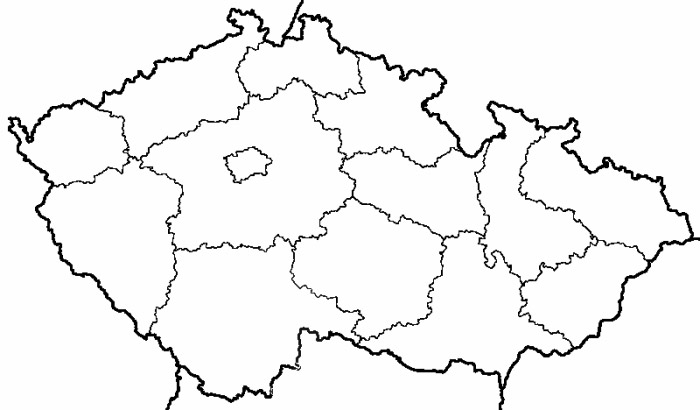 Liberecký kraj je po Praze .......................   ......................... kraj ČR.PŘÍRODNÍ PODMÍNKYKterá pohoří najdeme v Libereckém kraji? ....................... hory, ..................... hory a ............................Nejznámějším vrcholem je ........................ (................ m n. m.)Jak se nazývá nejvyšší hora kraje? (mapa str. 59) ........................ (................ m n. m.)Na území kraje najdeme náš nejhlubší rybník .............................   ....................... Je pojmenován podle básníka ..................   ...................   ....................OBYVATELSTVO A SÍDLAVětšina obyvatel žije ve městech/na venkově.Nejvíce obyvatel žije v krajském městě ........................ Druhé největší město je .....................nad ...................HOSPODÁŘSTVÍV hospodářství převládá .............................   .............................Pěstují se ........................., ......................... a ...............Na Českolipsku a ........................... se těží ...................   ....................., na jejichž těžbu navazuje ....................   .........................Co je to bižuterie? .......................... šperkyVe kterém městě se vyrábí? bižuterie - ........................... nad ....................železniční vagóny - .....................   ...................textil - .........................Textilní výroba v posledních letech ......................ZAJÍMAVOSTI Z KRAJE:Pojmenuj historické památky podle uč. na str. 61: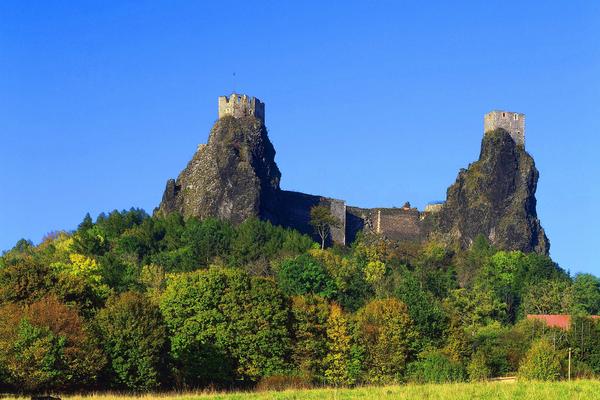 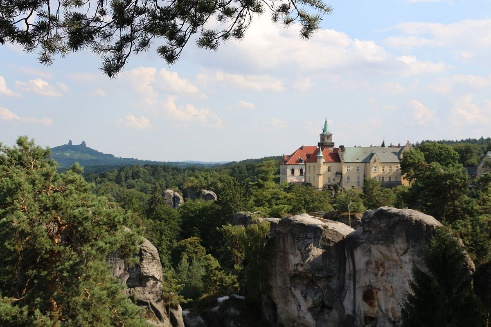 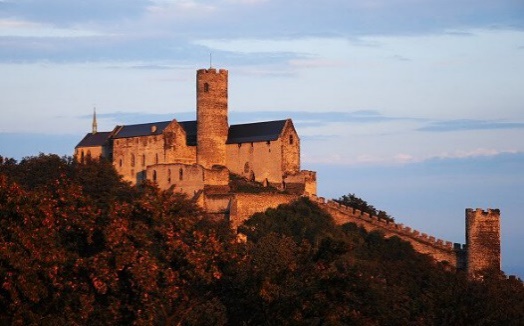 .............................................   ..............................................    ................................................